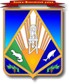 МУНИЦИПАЛЬНОЕ ОБРАЗОВАНИЕХАНТЫ-МАНСИЙСКИЙ РАЙОНХанты-Мансийский автономный округ – ЮграАДМИНИСТРАЦИЯ ХАНТЫ-МАНСИЙСКОГО РАЙОНАП О С Т А Н О В Л Е Н И Еот 21.04.2016                            		                                               № 139 г. Ханты-МансийскО внесении изменений в приложениек постановлению администрацииХанты-Мансийского районаот 08.07.2015 № 150 «О порядкесоставления проекта решенияо бюджете Ханты-Мансийскогорайона на очередной финансовыйгод и плановый период»В целях упорядочивания мероприятий по подготовке                                    и рассмотрению документов и материалов, разрабатываемых                     при составлении проекта бюджета Ханты-Мансийского района: 1. Внести в приложение к постановлению администрации Ханты-Мансийского района от 08.07.2015 № 150 «О порядке составления проекта решения о бюджете Ханты-Мансийского района на очередной финансовый год и плановый период» следующие изменения: 1.1. Подпункт 2.9.3 изложить в следующей редакции:«2.9.3. В срок до 1 октября текущего финансового года: Утверждает нормативные правовые акты, регулирующие принимаемые расходные обязательства, а также изменения                                по действующим расходным обязательствам. Одобряет прогноз социально-экономического развития района на очередной финансовый год и плановый период.Одобряет информацию об итогах социально-экономического развития района за первое полугодие текущего финансового года                           и ожидаемых итогах социально-экономического развития района                       за текущий финансовый год в целом.Одобряет основные направления налоговой и бюджетной политики района на очередной финансовый год и плановый период, основные характеристики проекта решения на очередной финансовый год и плановый период.Принимает иные решения, необходимые для подготовки проекта решения о бюджете района на очередной финансовый год                          и плановый период.».    Подпункт  2.9.4  изложить  в  следующей  редакции:«2.9.4. В срок до 1 ноября текущего финансового года утверждает муниципальные программы района, реализация которых будет осуществляться начиная с очередного финансового года или продолжена               в очередном финансовом году и плановом периоде.». 1.3. Пункт 2.9 дополнить подпунктом 2.9.5 следующего содержания:«2.9.5. В срок до 15 ноября текущего финансового года направляет проект решения о бюджете района на очередной финансовый год                         и плановый период в Думу района.». 1.4. Подпункт 3.4.2 изложить в следующей редакции:«3.4.2. До 1 октября текущего финансового года представляют             в администрацию района и комитет по финансам района проекты постановлений администрации района об утверждении муниципальных программ, реализация которых будет осуществляться начиная                        с очередного финансового года или продолжена в очередном финансовом году и плановом периоде.».1.5. Подпункты 3.4.2.1 и 3.4.2.2 признать утратившими силу. 1.6. В подпункте 3.4.3 слова «До 1 октября» заменить словами       «До 1 ноября». 2. Настоящее постановление вступает в силу после его официального опубликования (обнародования). 3. Опубликовать настоящее постановление в газете «Наш район»                   и разместить на официальном сайте администрации Ханты-Мансийского района. 4. Контроль за выполнением постановления возложить                                на заместителя главы администрации района по финансам.И.о. главы администрацииХанты-Мансийского района                                                            Р.Н.Ерышев